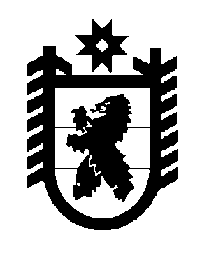 Российская Федерация Республика Карелия    ПРАВИТЕЛЬСТВО РЕСПУБЛИКИ КАРЕЛИЯПОСТАНОВЛЕНИЕот 28 марта 2012 года № 98-Пг. ПетрозаводскО Региональной адресной программе по переселению граждан из аварийного жилищного фонда с учетом необходимости развития малоэтажного жилищного строительства на 2012 годВ целях реализации Федерального закона от 21 июля 2007 года                № 185-ФЗ "О Фонде содействия реформированию жилищно-коммунального хозяйства" в Республике Карелия Правительство Республики Карелия п о с т а н о в л я е т:Утвердить прилагаемую Региональную адресную программу по переселению граждан из аварийного жилищного фонда с учетом необходимости развития малоэтажного жилищного строительства на 2012 год.          ГлаваРеспублики Карелия                                                                     А.В. НелидовУтверждена постановлениемПравительства Республики Карелияот  28 марта 2012 года № 98-ПРегиональная адресная программа по переселению граждан из аварийного жилищного фонда с учетом необходимости развития малоэтажного жилищного строительства на 2012 годПаспортРегиональной адресной программы по переселению гражданиз аварийного жилищного фонда с учетом необходимостиразвития малоэтажного жилищного строительствана 2012 годI. ВведениеПрограмма разработана в соответствии с Федеральным законом, методическими рекомендациями по разработке региональной программы по переселению граждан из аварийного жилищного фонда, утвержденными Правлением Фонда.Признание жилых помещений непригодными для проживания, а многоквартирных жилых домов аварийными и подлежащими сносу осуществлялось в соответствии с:приказом Министерства жилищно-коммунального хозяйства РСФСР от 5 ноября 1985 года № 529 "Положение по оценке непригодности жилых домов и жилых помещений государственного и общественного жилищного фонда для постоянного проживания";постановлением Правительства Российской Федерации от                             4 сентября 2003 года № 552 "Положение о порядке признания жилых домов (жилых помещений) непригодными для проживания";постановлением Правительства Российской Федерации от 28 января 2006 года № 47 "Об утверждении Положения о признании помещения жилым помещением, жилого помещения непригодным для проживания и многоквартирного дома аварийным и подлежащим сносу или реконструкции".Программа не предусматривает расселение частных индивидуальных жилых домов, находящихся в аварийном состоянии.II. Содержание проблемы и обоснование ее решенияпрограммными методамиАварийный жилищный фонд угрожает жизни и здоровью граждан, ухудшает внешний облик населенных пунктов, сдерживает развитие инженерной инфраструктуры, понижает инвестиционную привлекатель-ность городов.По состоянию на конец 2010 года, в соответствии с данными Территориального органа Федеральной службы государственной статис-тики по Республике Карелия по 17 из 18 муниципальных районов и городских округов, в Республике Карелия насчитывалось 985 многоквар-тирных жилых домов, признанных аварийными, с общей площадью жилых помещений 202,1 тыс. кв. м, в которых проживают   7,8 тыс. человек.Перечень аварийных многоквартирных домов, признанных в установленном порядке аварийными и подлежащими сносу в связи с физическим износом в процессе их эксплуатации, по муниципальным образованиям, выполнившим условия, предусмотренные пунктами 5-9.1 и 12 части 1 статьи 14 Федерального закона, и принявшим решение о долевом и дополнительном финансировании мероприятий по переселению граждан из аварийного жилищного фонда за счет местных бюджетов, приведен в приложении № 1. Реестр аварийных многоквартирных домов по способам переселения приведен в приложении № 2.В Программу включены пять муниципальных образований:Кондопожское городское поселение,Лахденпохское городское поселение,Олонецкое городское поселение,Питкярантское городское поселение,Суоярвское городское поселение.Переселение граждан из аварийного жилищного фонда является одной из самых острых социальных проблем. Основную часть аварийных жилых помещений занимают граждане по договору социального найма, а жилые помещения являются муниципальной собственностью. Переселение граждан только за счет средств бюджетов соответствующих муници-пальных образований затянется на долгие годы, поэтому решать данную проблему необходимо программным методом.III. Основные цели и задачи ПрограммыОсновными целями Программы являются:переселение граждан из аварийного жилищного фонда в целях создания им безопасных и благоприятных условий для проживания;увеличение объемов малоэтажного строительства на территории Республики Карелия.В рамках реализации Программы будут решаться следующие основные задачи:ликвидация аварийного жилищного фонда;улучшение жилищных условий граждан Республики Карелия, проживающих в многоквартирных домах, признанных аварийными;строительство многоквартирных домов малоэтажной застройки;формирование финансовых ресурсов для обеспечения жильем граждан, переселяемых из аварийного жилищного фонда;привлечение финансовой поддержки за счет средств Фонда.IV. Ресурсное обеспечение ПрограммыФинансирование мероприятий по переселению граждан из аварийного жилищного фонда в рамках Программы предусматривает использование финансовых средств:Фонда;бюджета Республики Карелия;бюджетов муниципальных образований, участвующих в Программе.В соответствии с произведенным Фондом расчетом минимальная доля долевого финансирования региональных адресных программ за счет средств бюджета Республики Карелия и (или) местных бюджетов на основании данных Министерства финансов Российской Федерации в 2012 году составляет 23,42 процента.Субсидии муниципальным образованиям предоставляются на финансирование строительства домов, перечисленных в пунктах 2 и 3 части 2 статьи 49 Градостроительного кодекса Российской Федерации, или приобретение жилых помещений в таких домах у застройщиков. При этом ввод в эксплуатацию домов, в которые переселяются граждане из аварийного жилищного фонда согласно приложению № 1, и мероприятия по расселению граждан должны быть завершены не позднее IV квартала 2012 года.Расчетная стоимость одного квадратного метра общей площади жилых помещений, предоставляемых гражданам, не превышает стоимость одного квадратного метра общей площади жилого помещения, определенную Министерством регионального развития Российской Федерации для Республики Карелия, и составляет 30000 рублей (далее – расчетная стоимость).Обоснование объема средств, необходимых для реализации Программы,  определяется исходя из расчетной стоимости и общей площади жилых помещений, подлежащих расселению.В случае приобретения муниципальным образованием жилого помещения по цене одного квадратного метра, превышающей расчетную стоимость, финансирование расходов на оплату стоимости превышения осуществляется за счет средств бюджета муниципального образования. В случае предоставления гражданину, переселяемому из аварийного жилищного фонда, жилого помещения, общая площадь которого превышает общую площадь ранее занимаемого им жилого помещения, но не больше определенной в соответствии с жилищным законодательством  нормы  предоставления площади жилого помещения на одного человека, финансирование расходов на оплату стоимости такого превышения осуществляется за счет средств бюджетов муниципальных образований.Объем ресурсного обеспечения Программы                                                                     (рублей)Долевое софинансирование Программы за счет средств бюджетов муниципальных образований в расчете от объема средств консолидированного бюджета Республики Карелия, предусмотренных на реализацию мероприятий по соответствующему муниципальному образованию, составляет:Кондопожское городское поселение 	– 20 процентов;Лахденпохское городское поселение 	– 20 процентов;Олонецкое городское поселение 	– 20 процентов;Питкярантское городское поселение 	– 20 процентов;Суоярвское городское поселение 	– 20 процентов.Объем финансирования Программы за счет средств Фонда, средств бюджета Республики Карелия и бюджетов муниципальных образований указан в приложении № 1 к настоящей Программе.V. Механизм реализации ПрограммыРеализация Программы осуществляется исполнителями Программы – Министерством строительства Республики Карелия и органами местного самоуправления.Порядок взаимодействия органов местного самоуправления с Министерством строительства Республики Карелия в ходе реализации Программы определяется в соглашениях, заключаемых в установленном порядке.Министерство строительства Республики Карелия обеспечивает:оформление заявки на предоставление финансовой поддержки за счет средств Фонда;достижение планируемых показателей выполнения Программы;контроль за целевым использованием средств, направляемых в бюджеты муниципальных образований, принимающих участие в Программе;прозрачность при предоставлении, получении и использовании финансовой поддержки за счет средств Фонда при реализации Программы;предоставление общественности информации о принимаемых решениях и отчетности, связанных с финансовой поддержкой за счет средств Фонда, в понятной и доступной форме;достоверность и полноту представляемой в Фонд отчетности, установленной Федеральным законом и договором с Фондом о долевом финансировании Программы.Органы местного самоуправления осуществляют:контроль за целевым использованием средств, направляемых на финансирование мероприятий по расселению граждан;ежемесячно в срок до 5 числа месяца, следующего за отчетным, представление в Министерство строительства Республики Карелия информации о ходе реализации Программы и расходовании средств Фонда, бюджета Республики Карелия и местных бюджетов;размещение муниципальных заказов в соответствии с Федеральным законом от 21 июля 2005 года № 94-ФЗ "О размещении заказов на поставки товаров, выполнение работ, оказание услуг для государственных и муниципальных нужд";контроль за соблюдением сроков реализации Программы;разработку графиков переселения семей из аварийного жилищного фонда, проверку документов, необходимых для переселения граждан из аварийного жилищного фонда;снос аварийных многоквартирных жилых домов в 3-месячный срок после завершения их расселения, но не позднее срока реализации Программы;формирование земельных участков, освободившихся после сноса аварийного жилищного фонда, в соответствии с утвержденными генеральными планами и правилами землепользования и застройки городских округов и поселений в Республике Карелия.VI. Оценка социально-экономической эффективностиреализации ПрограммыПрограмма носит социальный характер, основным критерием ее эффективности является количество граждан, переселенных из аварийного жилищного фонда, и обеспечивает:выполнение обязательств государства перед гражданами, проживающими в непригодных для постоянного проживания жилых помещениях;улучшение состояния здоровья населения;улучшение внешнего облика населенных пунктов.В результате реализации Программы ликвидируется 2796,9 кв.м общей площади жилых помещений аварийного жилищного фонда.Результатом привлечения средств Фонда к реализации Программы станет также и улучшение городской (сельской) среды за счет комплексного освоения территории после ликвидации аварийного жилищного фонда.Одним из основных показателей, по которым оцениваются итоги реализации Программы, является  количество расселяемых многоквартир-ных аварийных жилых домов – 13, в которых подлежат расселению в рамках Программы 76 жилых помещений (общей площадью 2796,9 кв. м), в которых зарегистрировано 136 граждан.Планируемые показатели выполнения Программы указаны в приложении № 3 к настоящей Программе.VII. Использование средств, составляющих разницу междуначальной (максимальной) ценой муниципального контрактаи ценой заключенного муниципального контрактаВ рамках реализации Программы средства, составляющие разницу между рассчитанной в соответствии с частью 7 статьи 20.5 Федерального закона начальной (максимальной) ценой строительства домов или приобретения жилых помещений в таких домах и ценой заключенного муниципального контракта, могут быть направлены на финансирование работ по формированию земельных участков, которые находятся в муниципальной собственности или государственная собственность на которые не разграничена и которые предназначены для строительства домов, указанных в части 3 статьи 20.5 Федерального закона, в целях переселения граждан из аварийного жилищного фонда, и проведению государственного кадастрового учета таких земельных участков, а также на обеспечение таких земельных участков объектами инженерной инфраструктуры.Перечень объектов инженерной инфраструктуры определяется с учетом генерального плана поселения, местных нормативов градостроительного проектирования, а при их отсутствии – на основании части 2 статьи 46.1 Градостроительного кодекса Российской Федерации утвержденными органом местного самоуправления расчетными показателями обеспечения территории объектами инженерной инфраструктуры, к которым в соответствии с пунктом 13 раздела 3.1.5 Инструкции о порядке разработки, согласования, экспертизы и утверждения градостроительной документации, утвержденной приказом Госстроя России от 29 октября 2002 года № 150, могут быть отнесены: головные сооружения и магистральные сети инженерной инфраструк- туры – водопровод, канализация, теплоснабжение, газоснабжение, ливневая канализация; основные объекты связи; гидротехнические сооружения; сооружения инженерной защиты от неблагоприятных природных факторов.Использование неизрасходованных средств, возникших в рамках реализации Программы, осуществляется на основании перечня мероприятий, определенных частью 8 статьи 20.5 Федерального закона.________________Наименование Программы- Региональная адресная программа по переселению граждан из аварийного жилищного фонда с учетом необходимости развития малоэтажного жилищного строительства на 2012  год (далее – Программа)Основания для разработки Программы - Федеральный закон от 21 июля 2007 года № 185-ФЗ                    "О Фонде содействия реформированию жилищно-коммунального хозяйства" (далее – Федеральный закон) Государственный заказчик Программы –Уполномоченный орган Республики Карелия- Министерство строительства Республики КарелияОсновной разработчик Программы- Министерство строительства Республики Карелия Цели и задачи Программы- основные цели Программы:переселение граждан из аварийного жилищного фонда в целях создания им безопасных и благоприятных условий для проживания;увеличение объемов малоэтажного строительства на территории Республики Карелия.Основные задачи Программы:ликвидация аварийного жилищного фонда;улучшение жилищных условий граждан Республики Карелия, проживающих в многоквартирных домах, признанных аварийными;строительство многоквартирных домов малоэтажной застройки;формирование финансовых ресурсов для обеспечения жильем граждан, переселяемых из аварийного жилищного фонда;привлечение финансовой поддержки за счет средств государственной корпорации – Фонда содействия реформированию жилищно-коммунального хозяйства              (далее – Фонд)Исполнители Программы- Министерство строительства Республики Карелия;администрация Кондопожского городского поселения;администрация Лахденпохского городского поселения;администрация Суоярвского городского поселения;администрация  Питкярантского городского поселения;администрация Олонецкого городского поселенияВажнейшие целевые индикаторы и основные показатели Программы- расселение 13 аварийных домов, расселяемая площадь жилых помещений в которых составляет 2796,9 кв.мПеречень подпрограмм- нетСрок реализации Программы- 2012 годОбъемы и источники финансирования Программы- объем финансирования Программы составит 86778000,00   рублей, из них:средства Фонда – 64255941,00 рубль;средства бюджета Республики Карелия на долевое финан-сирование – 15720839,00 рублей;средства местных бюджетов на долевое финансирование – 3930220,00 рублей;средства местных бюджетов на оплату разницы превышения площадей жилых помещений – 2871000,00 рублейОжидаемые конечные результаты реализации Программы- обеспечение органами местного самоуправления безопасных и комфортных условий проживания граждан;переселение из аварийного жилищного фонда 136 человек;снос 13 многоквартирных домов, признанных аварийными в связи с физическим износомСистема организации контроля за исполнением Программы- органы местного самоуправления ежемесячно до пятого числа месяца, следующего за отчетным, представляют Государственному заказчику Программы – Министерству строительства Республики Карелия отчеты о ходе реализации Программы.Государственный заказчик Программы обобщает указанные отчеты и направляет сводный отчет в установленном порядке в Фонд Этапы     
реализа-цииВсегоСредства  
ФондаСредства 
бюджета  
Республики
КарелияСредства бюджетов муниципальных образованийСредства бюджетов муниципальных образованийЭтапы     
реализа-цииСредства 
бюджета  
Республики
Карелияна долевое финанси-рованиена оплату разницы превышения площадей жилых помещений2012 год86778000,0064255941,0015720839,003930220,002871000,00